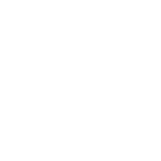 Nextcloud HubWelcome to Nextcloud Hub, your self-hosted collaboration solution.Nextcloud Hub is the open source file sync and share software for everyone from individuals to large enterprises and service providers.Nextcloud provides a safe, secure and compliant file sync and share solution on servers you control.With Nextcloud Hub you can:Sync and share and access all your files and documents from all your devicesCommunicate with other via chat, audio or video callsAccess, manage and share your calendarsView and share your photos and media filesAccess your emailsAccess, manage and share your contactsEdit your documents collaborativelyYou can do all of this in the web interface, via you desktop or your Android and iOS devices.Whether using a mobile device, a workstation, or a web client, Nextcloud provides the ability to put the right files in the right hands at the right time on any device in one simple-to-use, secure, private and controlled solution.All example pictures, videos & documents are licensed under Creative Commons Attribution.